SUPTA VAJARASANA “The RECLINED THUNERBOLT POSE”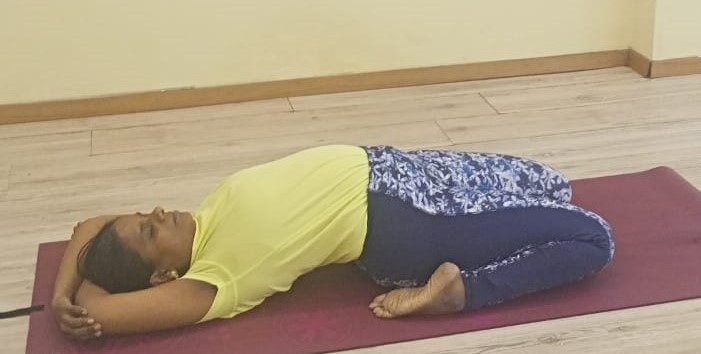 The RECLINED THUNERBOLT POSE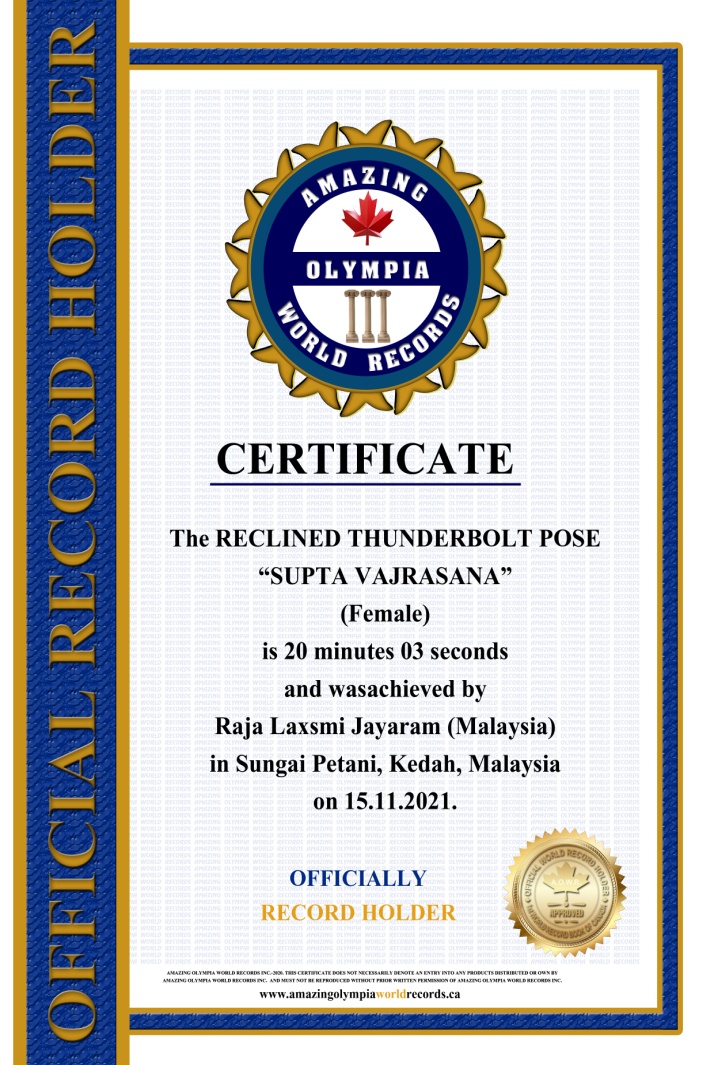 SUPTA VAJARASANA                  (Female) Currently has been measured for 20 minutes & 3 seconds and was achieved by Ms.Raja Laxsmi Jayaram a Malaysian Citizen in Sungai Petani, Kedah, Malaysia on the date 15 Nov. 2021.  She has been received the title as:OFFICIAL“WORLD RECORD HOLDER”